II. volebné obdobieČíslo: 1018/1999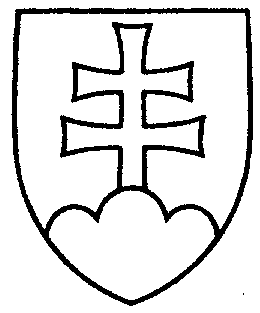 534UZNESENIE
NÁRODNEJ RADY SLOVENSKEJ REPUBLIKYz 2. novembra 1999k návrhu poslanca Národnej rady Slovenskej republiky P. Bohunického na vydanie zákona, ktorým sa mení a dopĺňa zákon Národnej rady Slovenskej republiky č. 241/1993 Z. z. o štátnych sviatkoch, dňoch pracovného pokoja a pamätných dňoch v znení neskorších predpisov (tlač 318)Národná rada Slovenskej republikypo prerokovaní návrhu poslanca Národnej rady Slovenskej republiky P. Bohunického na vydanie zákona, ktorým sa mení a dopĺňa zákon Národnej rady Slovenskej republiky č. 241/1993 Z. z. o štátnych sviatkoch, dňoch pracovného pokoja a pamätných dňoch v znení neskorších predpisov (tlač 318), v druhom a treťom čítaníschvaľujenávrh poslanca Národnej rady Slovenskej republiky P. Bohunického na vydanie zákona, ktorým sa mení a dopĺňa zákon Národnej rady Slovenskej republiky č. 241/1993 Z. z. o štátnych sviatkoch, dňoch pracovného pokoja a pamätných dňoch v znení neskorších predpisov, v znení schválených pozmeňujúcich a doplňujúcich návrhov zo spoločnej správy výborov (tlač 318a).*Jozef Migaš v. r.predsedaNárodnej rady Slovenskej republikyOverovatelia:*Marián Antecký v. r.*Ján Danko v. r.